Home Learning Activities 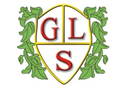 Class: 3    Week: 3  Please use the Home School Learning book to stick in your child’s work and use EFL to take pictures of your child’s work. It will be lovely to see what they are doing at home during this lockdown.MondayTuesdayWednesdayThursdayFridayEnglish:- “Room on the Broom”Listen to and watch the story Room on the Broom. Can you colour in the picture of the witch and trace or write the word witch. Practice your letter formation as you writeRoom on the Broom - Read by Alan Mandel - YouTubeEnglish:- “Room on the Broom”Listen to and watch the story Room on the Broom. Can you complete the character matching sheet; you will need to find the same. Practice writing or tracing the animal/character names next to the pictures.Room on the Broom - Read by Alan Mandel - YouTubeEnglish:Watch the songs about rhyming words. Then stick the matching rhyming words into the box, for example cat and hat, cake and snake etc.https://www.youtube.com/watch?v=3Cc1TL-0bXo https://www.youtube.com/watch?v=RVophT8naUMEnglish:Can you complete the letter “a” sound sheet? This can be done with or without adult support.https://www.youtube.com/watch?v=qTqfptkcpcY  English:- “Room on the Broom”Listen to and watch the story Room on the Broom. Can you complete the rhyming word room on the broom sheet?Room on the Broom - Read by Alan Mandel - YouTubeMaths:Can you find objects around your house you can count with? Place your objects on the floor and practice counting to 5, 10, 15 or 20. Can you join in with the actions?Let's Count to 20 Song For Kids - YouTube Maths:We are looking at temperature in maths. Go around your house touching things carefully to see if they are cold or warm. Do this with your adults.Can you find a balloon, ice tray or container to put water into? Then place this in the freezer overnight, you will need this through the week.https://www.youtube.com/watch?v=yXVy42Pe-5Q Maths:At meal times ask your child if the food is hot or cold. If they are unsure you can model this by saying “… is hot” or “…cold” this will help to develop their understanding of this concept.https://www.youtube.com/watch?v=yXVy42Pe-5QMaths:Remember the water you put in the freezer. Get it out and feel the water which is now ice. Ask your child how it feels and have fun exploring the cold ice.https://www.youtube.com/watch?v=yXVy42Pe-5QMaths:Can you find objects around your house you can count with? Place your objects on the floor and practice counting to 5, 10, 15 or 20. Can you join in with the actions?Let's Count to 20 Song For Kids - YouTubeBrain BreakHave a brain break and enjoy dancing to shake you sillies out and other exciting songs.https://www.youtube.com/watch?v=NwT5oX_mqS0Brain BreakHave a brain break and enjoy dancing to shake you sillies out and other exciting songs.https://www.youtube.com/watch?v=NwT5oX_mqS0Brain BreakHave a brain break and enjoy dancing to shake you sillies out and other exciting songs.https://www.youtube.com/watch?v=NwT5oX_mqS0Brain BreakHave a brain break and enjoy dancing to shake you sillies out and other exciting songs.https://www.youtube.com/watch?v=NwT5oX_mqS0Brain BreakHave a brain break and enjoy dancing to shake you sillies out and other exciting songs.https://www.youtube.com/watch?v=NwT5oX_mqS0TopicWatch the sroty about The Passover. Use the printed sheets to look at pictures of seder plates.We will then create a seder plate which is used during the Jewish celbration. Use the circular pictures to stick onto the plate to create your own Seder plate.The Passover Story in 10 Scenes - YouTubeWork packsHave a go at practicing your name using the laminated sheets in your packWork packsCan you match the fish to their coloured bowl?Work packsCan you explore matching the letters of the alphabet? Sound them out as you match themTopic:In Geography we are looking at “The World around us” and we are going to look at The UK and Germany.Look at UK and the German landmarks. We will look at:Berlin Tower, Bastei, Buckingham Palace and  London eyeThen put the pictures into a collage and stick them into your book. Can you show your adults which picture you like the most? Can you write under their picture which landmark they identified as their favourite.''Travel Around The World Song in English Kids '' - YouTube Travel Song | The Singing Walrus | Kids Songs - YouTube